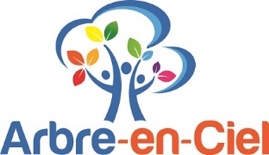 Formulaire d’inscription à Arbre-en-Ciel :« Colonie 2020»Nom et prénom de l’enfant: Date de naissance :			Scolarisé(e) en à la rentrée 2020: Assurance maladie et numéro d’assuré : Nom et prénom du représentant légal:Adresse :Numéro de téléphone du mobile des deux parents (ou un deuxième numéro en cas d’urgence) :   Adresse e-mail :Informations supplémentaires sur l’enfant :  Concernant les nuits : avez-vous des informations importantes à nous communiquer (somnambulisme, pipi, difficulté à s’endormir… ) ? _________________________________________________________________ Quel est le niveau de natation de votre enfant ?  (soulignez ce qui convient) non nageur ou nageur débutant  nageur moyen (il flotte et se débrouille ou il nage seulement sous l’eau)  nageur avancé ( il sait nager une longueur, il n’a pas peur de sauter à l’eau) A-t-il /elle des allergies ? alimentaires ou autres ? la / lesquelles ? __________________________________________________________________________________________________________________________________ A-t-il / elle un régime alimentaire particulier ? Si oui lequel ?_________________________________________________________________ A-t-il / elle une maladie ? Doit-il / elle prendre des médicaments régulièrement ? si oui lesquels et à quel rythme :  __________________________________________________________________________________________________________________________________ Est-ce que vous êtes d’accord que nous prenions des photos de votre enfant durant le camp que nous imprimerons pour faire un livre souvenir ? _________ Est-ce que vous êtes d’accord que nous créons un groupe What’s App et que nous diffusions des nouvelles et quelques photos de la colonie sur ce groupe ?  Groupe What’s App ? __________  	Diffusion photos ? _____________ Remarque : _____________________________________________________________________________________________________________________En prévention ou en cas de douleur, de piqûre ou de blessure durant la colonie, êtes-vous d’accord que les animateurs utilisent :du spray anti-moustiques et anti-tiques				oui		nondes granulés d’  « Arnica Montana »					oui		nondes granulés homéopathiques contre les piqûres « Aspic »		oui 		nondu « Fenistil gel » ou de l’ « Euceta »  				oui		nonde la  « Bepanthène Plus »						oui		nondes pansements ou des  bandages					oui		nondu Dafalgan 250 gr / 500 gr en sachet voyage 			oui		nonde l’Algifort dolo junior 						oui		nondes Bioflorin 								oui 		nonIl est évident qu’en cas d’accident ou de maladie, nous vous contacterons au plus vite, pour vous tenir informés  de la situation et pour vous demander votre accord pour des soins médicaux plus importants. 